貸布団のキヨシマ清 島　宜 正携帯090-8417-2795　TEL・FAX 096-295-7282　Eメールaaa30441108@gmail.com　〒861-0142熊本市北区植木町鐙田1645-13　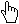 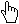 貸布団のキヨシマ清 島　宜 正携帯090-8417-2795　TEL・FAX 096-295-7282　Eメールaaa30441108@gmail.com　〒861-0142熊本市北区植木町鐙田1645-13　貸布団のキヨシマ清 島　宜 正携帯090-8417-2795　TEL・FAX 096-295-7282　Eメールaaa30441108@gmail.com　〒861-0142熊本市北区植木町鐙田1645-13　貸布団のキヨシマ清 島　宜 正携帯090-8417-2795　TEL・FAX 096-295-7282　Eメールaaa30441108@gmail.com　〒861-0142熊本市北区植木町鐙田1645-13　貸布団のキヨシマ清 島　宜 正携帯090-8417-2795　TEL・FAX 096-295-7282　Eメールaaa30441108@gmail.com　〒861-0142熊本市北区植木町鐙田1645-13　貸布団のキヨシマ清 島　宜 正携帯090-8417-2795　TEL・FAX 096-295-7282　Eメールaaa30441108@gmail.com　〒861-0142熊本市北区植木町鐙田1645-13　貸布団のキヨシマ清 島　宜 正携帯090-8417-2795　TEL・FAX 096-295-7282　Eメールaaa30441108@gmail.com　〒861-0142熊本市北区植木町鐙田1645-13　貸布団のキヨシマ清 島　宜 正携帯090-8417-2795　TEL・FAX 096-295-7282　Eメールaaa30441108@gmail.com　〒861-0142熊本市北区植木町鐙田1645-13　貸布団のキヨシマ清 島　宜 正携帯090-8417-2795　TEL・FAX 096-295-7282　Eメールaaa30441108@gmail.com　〒861-0142熊本市北区植木町鐙田1645-13　貸布団のキヨシマ清 島　宜 正携帯090-8417-2795　TEL・FAX 096-295-7282　Eメールaaa30441108@gmail.com　〒861-0142熊本市北区植木町鐙田1645-13　